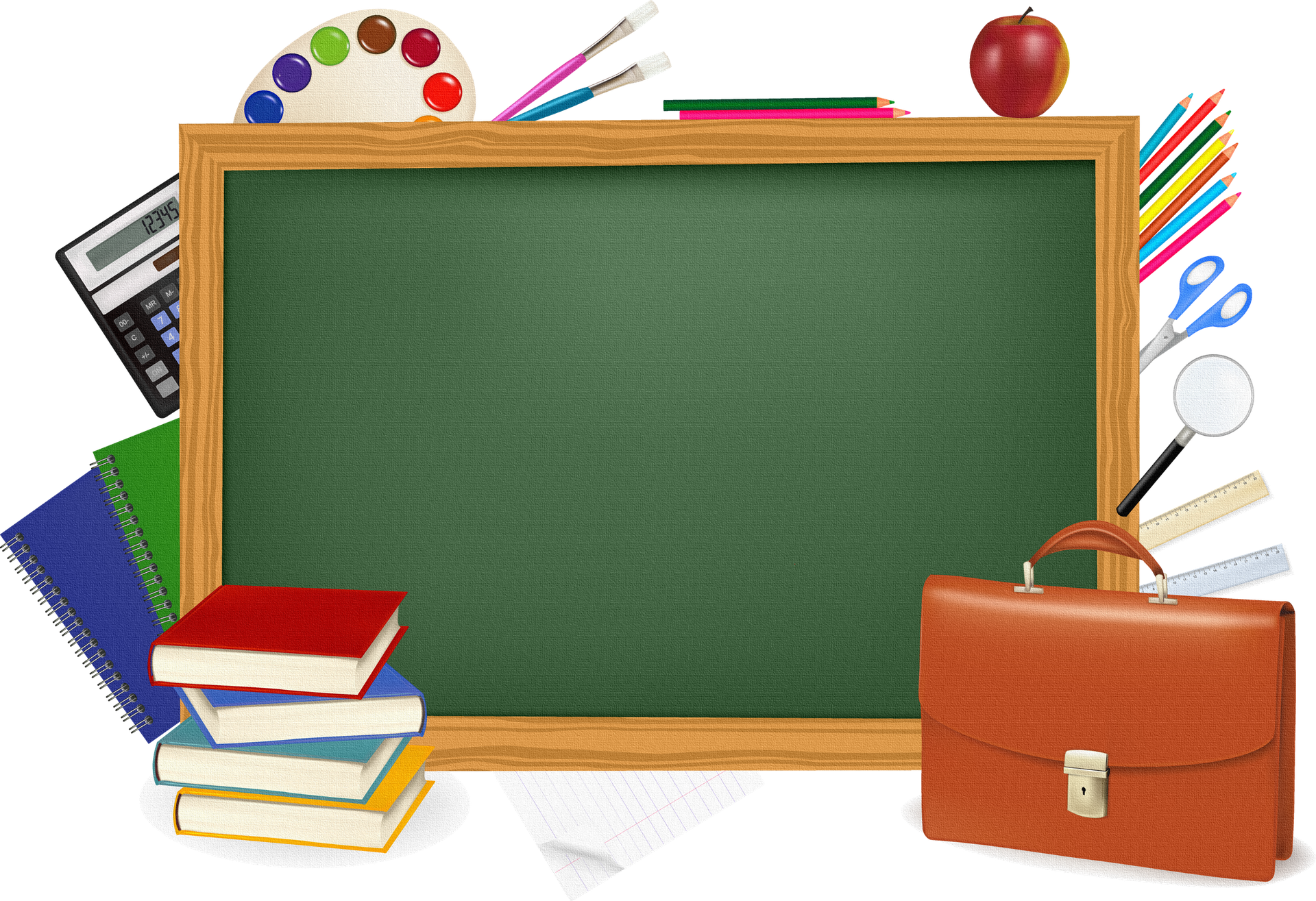 Уважаемые выпускники!Каждый год в первую субботу февраля #Пятнашка традиционно встречает выпускников!!!Но в этот год в связи с распространением коронавирусной инфекции,мы меняем формат «Вечера встречи выпускников» и данное мероприятиепройдёт в режиме онлайн. В течение дня 6 февраля вы увидите видеопоздравления директора школы Светланы Владимировны Комаровой. Поздравление «нашего» директора Тамары Александровны Андреевой. Выступление учеников школы.         Приглашаем вас присоединиться к новому формату «Вечера встречи».        В предложенные новости группы #Пятнашка присылайте свои фотографии,  воспоминания и мы с удовольствием их опубликуем.                             Мы очень надеемся, что уже в следующем году мы вновь увидимся, но уже не в режиме онлайн и будем рады живому общению с вами в нашей любимой «Пятнашке».